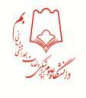                                                                            کتابخانه مرکزی                                                                   فرم تهیه مقالات علمینام و نام خانوادگی: شماره تماس: پست الکترونیک: تاریخ درخواست:                                                                                                   * موارد اجباری توجه: تهیه و ارسال مقالات دو روز کاری و در صورت تراکم درخواست، حداکثرسه روز کاری به طول خواهد انجامید. مقاالت پس از تهیه به آدرس پست الکترونیکی قید شده در فرم، ارسال خواهد شد.. برای هر درخواست الزم است فرم جداگانه تکمیل شود. در صورت عدم دسترسی به مقاله توسط پست الکترونیک به اطالع خواهد رسید. آدرس پست الکترونیکی کتابخانه برای مکاتبات و ارسال مقالات libdelivery@mubam.ac.ir می باشد.Title*Author(s)Source*Year*VolumeIssueLink(url)*